B A 1 La semaine du 16 au 20 mars 2020Lundi 16 mars 2020Lisez les trois textes à la page 82. Puis répondez aux questions ci-dessous :Cochez la bonne réponse :Faites exercice 3 p.82Faites exercice 4 p. 83Faites exercice 5 p. 84Faites exercice 6 p. 85The answer key to ex 1 will be made available to you by 4pm on Monday 16 march 2020 For the others please consult the corrigées provided with the text book.Mardi, le 17 mars 2020Lisez les deux textes ci-dessous :Répondez aux questions suivantes :Dans le texte A, les verbes sont au futur/ passé/présent. Identifiez le mot qui justifie votre réponse.Dans le texte B, les verbes sont au passé/présent/futur. Identifiez le mot qui justifie votre réponse.Pour écrire un verbe au passé, mettez les verbes ____________ ou ______________ au présent suivi du participe passé du verbe.La personne qui écrit le texte B est un homme/une femme/je ne sais pas.Quand on fait le passé composé avec ___________ le participe passé ne change pas.Quand on fait le passé composé avec _____________ le participe passé change en fonction du singulier/pluriel, masculin/féminin.Le passé composé représente une action passée qui est terminée/ qui continue au moment  de parler.Consultez le site internet : https://francais.lingolia.com  le passé composé pour vérifier vos réponses.Cahier d’activités : Faites exercice 3 p. 67Décrire des déplacements.Regardez les images ci-dessous. Comprenez-vous le sens des verbes Aller/revenir ; monter/ descendre ; entrer/sortir ; traverser                         traverser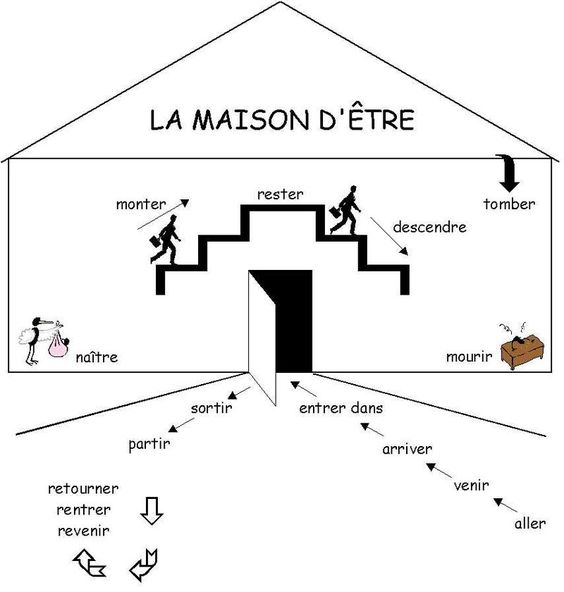 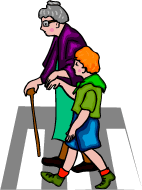 Faites exercice 7, p. 83.Cahier d’activités : faites exercice 2 p.65Faites exercice 8, p. 83. 150 words maximum. This exercise is to be sent by email to farida.irani@gmail.com latest by 2pm on Tuesday 17th 2020. If it is received later than 2pm or not received at all you will be marked absent for the class.The answer key to the exercises of the cahier d’activités (except ex 5) will be sent to you on Tuesday by 4 pm.Mercredi 18 avril 2020Lisez le courriel à la page 84.  Faites exercice 1, p.84Dites vrai ou faux. Justifiez votre réponse avec un mot/une expression/une phrase du texte.La Réunion a une variété de paysages.Lise et Frédéric ont visité l’île à pied.Frédéric n’avait jamais fait du canyoning.Lise n’aime pas la plongée.Il fait froid à la Réunion en hiver.Il y a beaucoup de touristes à la RéunionLise et Frédéric ont envoyé des photos de vacances à leurs amis.Comment écrire une carte postaleObservez  Document A ci-dessous. Puis complétez la grille qui suit.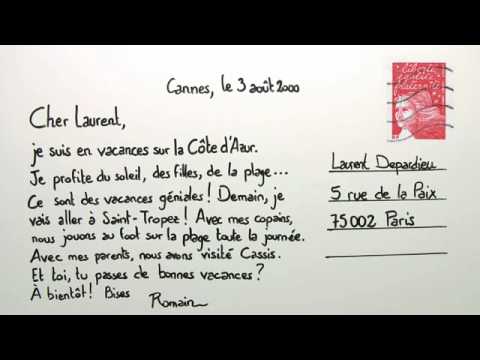 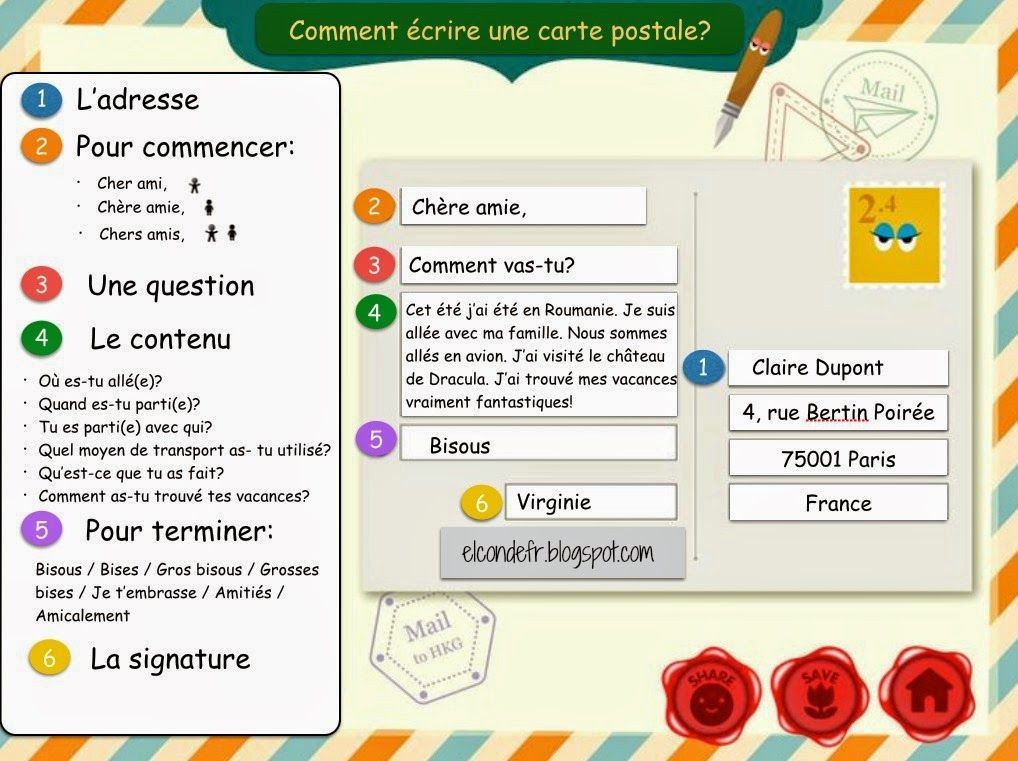 Document BA l’aide des documents A et B ci-dessus,  transformez le courriel à la page 84 en une carte postale.Envoyez votre devoir à farida.irani@gmail.com avant 14h le 18 mars 2018. Si votre devoir n’arrive pas a l’heure ou n’arrive pas du tout vous serez note comme ABSENT.Vous recevrez les réponses aux exercices 2 et 3 vers 16 h le mercredi, 18 mars 2020.Vendredi  20 mars 2020Séance de révisionLisez les pages 85-86. Puis faites les exercices de Bilan à la p. 87.If you have any problems regarding Unit 5 and the work proposed to you this week please send a WA to Shruti Khanna before 4pm on Friday stating your question and your name clearly. Shruti will make a list of the questions and WA/email them to me latest by Saturday 4 pm.  You will receive either a written/ oral answer to your question by Monday 23 March 2020 evening 6 pm.NOTE: Please do not send the written assignments before the due date.Le Haut Jura est une régionsèchemontagneusepluvieuse  La meilleure saison pour visiter le Haut Jura c’estL’hiverL’automneL’étéSur l’ile de Quéménès,Il n’y a personneIl ya beaucoup de personnesIl n’ya que deux personnesSur l’ile de Quéménès, en automne,Il fait beauIl ya des oragesIl fait chaudEn Camargue, Leo a passéUn moisDeux semainesTout l’étéLeo est allé en Camargue, pourY habiterPasser des vacances d’étéFaire le bénévolatCet été il fait beau. Je vais chez ma tante Bernadette.  Je lui apporte des fruits et un bouquet de fleurs. Quand je sonne, elle arrive vite et ouvre la porte. L’été dernier il a fait beau. Je suis allé chez ma tante Bernadette. Je lui ai apporte des fruits et des fleurs. Quand j’ai sonné, elle est arrivée vite et a ouvert la porte.L’adresse de la personne qui reçoit la carteLe lieu d’envoi de la carteLa date d’envoi de la carteLa formule d’ouvertureFaire une liste des  différentes informations qui se trouvent dans le message. (Pour vous aider consulter le document B a la page suivante)La formule de clôtureLa signature/le prénom de l’envoyeur